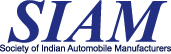 Friday 08th March, 2019, Hotel Taj Mahal, Mansingh Road, New DelhiDRAFT PROGRAM (as on 250219)Competition Commission of India has desired SIAM to organize a joint workshop, where they would like to address the finer points and sensitivity in the competition law to the senior members of the automotive industry. This workshop is part of the Commission’s efforts to proactively engage with different stakeholders in the automobile sector to discuss competition issues and possible solutions. It is felt that the automobile sector could be one of the sectors where different anti-competitive practices like cartels, abuse of dominance or restrictive vertical agreements could potentially exist. Through this engagement, the Commission hopes to create awareness amongst the stakeholders of automotive sector about competition laws so that there is better competition compliance in the market and a better understanding of the “Lakshman Rekha” that should not be crossed by the industry.*To be confirmed0900– 1000 hrsRegistrationRegistration1000 – 1100 hrsInaugural SessionInaugural SessionWelcomeMr Kenichi Ayukawa*Vice-President, SIAM & MD, Maruti Suzuki IndiaTheme AddressIndustry ViewMr. Ashok Kumar Gupta Chairperson Competition Commission of IndiaMr Vinod AggarwalTreasurer, SIAM and MD & CEO, Volvo Eicher Commercial VehiclesSpecial AddressSpecial Address Shri Yudhvir Singh Malik*Secretary, Ministry of Road Transport & HighwaysDr. A.R. Sihag*Secretary, Department of Heavy Industry Vote of Thanks Mr. A. Venkatarmani*President, ACMA1100 – 1130 hrsTea/Coffee BreakTea/Coffee Break1130 – 1230 hrsSESSION 1 - Abuse of DominanceWhile there is immense competition in the automobile market, the market is characterized by innovative firms/OEMs engaging in creating product differentiation and creation of affordable mobility solutions for a broad spectrum of consumers. However, these different designs specific to each brand and product differentiation in conjunction with high switching cost of the primary product may lead to customers being ‘locked-in’ in the after-market consisting of unique replacement parts, post warranty service or other “consumables” specific to the primary product. There are allegations that OEMs do not allow their authorized dealers to sell their spare parts, tools, repair manual over the counter inhibiting the ability of independent repairers mainly in the unorganized sector to attend to the servicing requirements in the open unregulated aftermarket. In a certain case, CCI received complaints that OEMs may be restricting independent unorganized repairers and other non-authorized repairers from accessing the secondary market and marking up the prices of spare-parts. In view of the above, the issues to deliberate upon in this session would be -What could be the possible rationale for regulating/restricting supply of auto component to independent distributors/repairers?What may be the implications of such practices on the aftermarket?Are there any issues of standards, quality or regulatory gaps that need to be addressed for making the aftermarket more competitive?SESSION 1 - Abuse of DominanceWhile there is immense competition in the automobile market, the market is characterized by innovative firms/OEMs engaging in creating product differentiation and creation of affordable mobility solutions for a broad spectrum of consumers. However, these different designs specific to each brand and product differentiation in conjunction with high switching cost of the primary product may lead to customers being ‘locked-in’ in the after-market consisting of unique replacement parts, post warranty service or other “consumables” specific to the primary product. There are allegations that OEMs do not allow their authorized dealers to sell their spare parts, tools, repair manual over the counter inhibiting the ability of independent repairers mainly in the unorganized sector to attend to the servicing requirements in the open unregulated aftermarket. In a certain case, CCI received complaints that OEMs may be restricting independent unorganized repairers and other non-authorized repairers from accessing the secondary market and marking up the prices of spare-parts. In view of the above, the issues to deliberate upon in this session would be -What could be the possible rationale for regulating/restricting supply of auto component to independent distributors/repairers?What may be the implications of such practices on the aftermarket?Are there any issues of standards, quality or regulatory gaps that need to be addressed for making the aftermarket more competitive?1230-1240Session ChairmanMs. Payal MalikAdviser, Competition Commission of India 1230-1240Session Moderator Mr Nandkumar NairEx Automotive Editor, Zee Business1230-1240Panel SpeakersRepresentative from GovernmentMr B S Bhalla*Joint Secretary, Ministry of Commerce1230-1240Panel SpeakersRepresentative of SIAMMr Avik Chattopadhyay, Co-Founder, Experial1230-1240Panel SpeakersRepresentative of ACMATo be decided1230-1240Panel SpeakersMrs. Nisha Kaur OberoiPartner, TrilegalMr. Naval Satarawala ChopraPartner, Shardul Amarchand Mangaldas & Co. 1230-1240Panel SpeakersExpert from EconomicsMr Vishal NarulaExecutive Director (Forensic Services and Anti-Trust Matters), PwC India1230-1240Open House Discussion/ Q&AOpen House Discussion/ Q&A1240 – 1340 hrsLunch BreakLunch Break1340 – 1440hrsSESSION 2 – Cartel & LeniencyAutomotive industry, especially some of the supplier segments is characterized by oligopolistic market structure with the presence of very few manufacturers and this could be a conducive environment for horizontal agreements on prices etc. Cartelisation is also possible in the procurement of automotive components by OEMs.  There could be entry barriers in the supply of components to OEMs which could lead to the operation of a few OESs only. Thus, there is a possibility of high concentration for each bidding “submarket”. Further, the contracts are for long periods and there is little opportunity to contest between multi-year events. Further, there could be collaborative development between the OEMs and OESs which can lead to information sharing that may prompt each other to impose restrictions. Price fixing, bid rigging and exchange of information are some of the violations that have been alleged in the automotive industry for various goods, including alternators & starters, car glass, wiring harnesses, bearings, fuel-operated parking heaters, flexible foam used in car seats, etc.In view of the above, the issues to deliberate upon in this session would be -Can OEMs impose conditions on OESs? If yes, then what conditions can be justified and under what circumstances?Is product differentiation in the automotive sector sufficient to hinder formation of cartels?SESSION 2 – Cartel & LeniencyAutomotive industry, especially some of the supplier segments is characterized by oligopolistic market structure with the presence of very few manufacturers and this could be a conducive environment for horizontal agreements on prices etc. Cartelisation is also possible in the procurement of automotive components by OEMs.  There could be entry barriers in the supply of components to OEMs which could lead to the operation of a few OESs only. Thus, there is a possibility of high concentration for each bidding “submarket”. Further, the contracts are for long periods and there is little opportunity to contest between multi-year events. Further, there could be collaborative development between the OEMs and OESs which can lead to information sharing that may prompt each other to impose restrictions. Price fixing, bid rigging and exchange of information are some of the violations that have been alleged in the automotive industry for various goods, including alternators & starters, car glass, wiring harnesses, bearings, fuel-operated parking heaters, flexible foam used in car seats, etc.In view of the above, the issues to deliberate upon in this session would be -Can OEMs impose conditions on OESs? If yes, then what conditions can be justified and under what circumstances?Is product differentiation in the automotive sector sufficient to hinder formation of cartels?1440-1450 hrsSession ChairmanMr. P.K. SinghSecretary, Competition Commission of India1440-1450 hrsSession Moderator Mr Adil Jal DarukhanawalaFast Bikes India (EVO Group)Chief Editor1440-1450 hrsPanel SpeakersMs. Radha ChauhanCEO, Government E- Marketplace 1440-1450 hrsPanel SpeakersRepresentative of SIAMMr Jnaneswar SenPartner, Maven Partners LLP1440-1450 hrsPanel SpeakersRepresentative of ACMA To be decidedMr. Manas Kumar ChaudhuriPartner, Khaitan & Co.Mr. M M SharmaPartner, Vaish AssociatesExpert from Economics.Mr Prasad Koparkar*Crisil1440-1450 hrsOpen House Discussion/ Q&AOpen House Discussion/ Q&A1450-1550 hrsSESSION 3 - Vertical RestraintsAccording to CCI, vehicle manufacturers often insist upon an exclusivity clause that restrains a car dealership from taking up the dealership of competing OEMs. While this is not anti-competitive in itself, a lot would depend on the market power of both the OEMs and the dealership to assess whether there could be any appreciable adverse effect on competition (AAEC). OEMs may also place limited geographic restrictions on dealers’ sales in territories that have been exclusively allocated to another dealer. CCI is of the view that Resale Price Maintenance (RPM) between auto OEMs and their downstream dealers, when enforced at the instance of the distributors/dealers, is also a form of cartel and is particularly problematic since it helps to maintain collective interest of the downstream distributors/dealers causing consumer harm. Automobile OEMs may have a tie-in arrangement that would induce the customers to purchase other items besides the vehicle itself, such as auto sound systems, CNG kits, car insurance, lubricants, oils, remote systems etc. giving rise to concerns about foreclosure of alternative providers of such products or services. CCI said that in one of the cases, the Commission found that a particular car manufacturer limited the discount its dealers could offer to consumers. This could be indulging in RPM.What would be the positive/negative impact of exclusive dealership on competition in India?What would be the implications of geographical restrictions on competition in India?What are the justifications, if any, for imposing exclusive dealership condition?Why has multi brand car dealership not flourished in India?What are the possible justifications for imposing RPM by the manufacturer?When can it be inferred that the RPM imposed has led to negative effect on inter-brand competition to the extent of resulting in AAEC?How are the existing tie-up arrangements interfering with market dynamics?Are there efficiencies in these arrangements?What is the possible rationale for imposing tying up arrangements and when can it be justified?SESSION 3 - Vertical RestraintsAccording to CCI, vehicle manufacturers often insist upon an exclusivity clause that restrains a car dealership from taking up the dealership of competing OEMs. While this is not anti-competitive in itself, a lot would depend on the market power of both the OEMs and the dealership to assess whether there could be any appreciable adverse effect on competition (AAEC). OEMs may also place limited geographic restrictions on dealers’ sales in territories that have been exclusively allocated to another dealer. CCI is of the view that Resale Price Maintenance (RPM) between auto OEMs and their downstream dealers, when enforced at the instance of the distributors/dealers, is also a form of cartel and is particularly problematic since it helps to maintain collective interest of the downstream distributors/dealers causing consumer harm. Automobile OEMs may have a tie-in arrangement that would induce the customers to purchase other items besides the vehicle itself, such as auto sound systems, CNG kits, car insurance, lubricants, oils, remote systems etc. giving rise to concerns about foreclosure of alternative providers of such products or services. CCI said that in one of the cases, the Commission found that a particular car manufacturer limited the discount its dealers could offer to consumers. This could be indulging in RPM.What would be the positive/negative impact of exclusive dealership on competition in India?What would be the implications of geographical restrictions on competition in India?What are the justifications, if any, for imposing exclusive dealership condition?Why has multi brand car dealership not flourished in India?What are the possible justifications for imposing RPM by the manufacturer?When can it be inferred that the RPM imposed has led to negative effect on inter-brand competition to the extent of resulting in AAEC?How are the existing tie-up arrangements interfering with market dynamics?Are there efficiencies in these arrangements?What is the possible rationale for imposing tying up arrangements and when can it be justified?Session ChairmanMs. Jyoti JindgarAdviser, Competition Commission of India Session Moderator Mr Rakesh BatraPartner and Sector Lead, Ernst & YoungPanel SpeakersRepresentative from GovernmentMr Pravin Agarwal*Joint Secretary, DHIPanel SpeakersRepresentative of SIAMMr Pankaj NarulaAdviser, Suzuki Motor CorporationPanel SpeakersRepresentative of ACMA To be decidedPanel SpeakersMr. Vaibhav GaggarPartner, Gaggar & Associates Panel SpeakersExpert from EconomicsMr Rajeev Kher*Adviser, RIS1550-1600 hrsOpen House Discussion/ Q&AOpen House Discussion/ Q&A1600 hrsVote of Thanks by SIAM followed by TEAVote of Thanks by SIAM followed by TEA